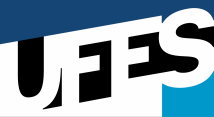 UNIVERSIDADE FEDERAL DO ESPÍRITO SANTO CENTRO DE EDUCAÇÃOPROGRAMA DE PÓS GRADUAÇÃO DE MESTRADO PROFISSIONAL EM EDUCAÇÃO Vitória – ES, 29 de março de 2019Alexandro Braga VieiraProfessor da DisciplinaCursoCódigoDisciplinaDisciplinaDisciplinaDisciplinaMestrado Profissional em EducaçãoMPE 1004Estudos Individuais IEstudos Individuais IEstudos Individuais IEstudos Individuais IProfessor:Alexandro Braga VieiraProfessor:Alexandro Braga VieiraSemestre:2019/1Carga HoráriaCréditosProfessor:Alexandro Braga VieiraProfessor:Alexandro Braga VieiraSemestre:2019/1302Ementa:Aprofundamento teórico-prático sobre determinado domínio do conhecimento. Sistematização e complementação dos estudos propostos nas disciplinas e atividades cursadas.Objetivos:Promover reflexões teóricas tendo como base o pensamento de Boaventura de Sousa Santos e de Phillipe Meirieu em interface com questões que atravessam a escolarização de estudantes público-alvo da Educação Especial; a) formação docente; b) currículo; c) práticas pedagógicas; d) avaliação de identificação e de aprendizagem; e) redes de apoio; f) atendimento educacional especializado.Constituir elos entre o pensamento de Boaventura de Sousa Santos e Phillipe Meirieu com os projetos de pesquisa dos estudantes.Metodologia:Leituras das obras dos autores.Momentos de encontro com os orientandos para reflexão dos principais conceitos de Boaventura de Sousa Santos e Phillipe Meirieu.Espaços-tempos de reflexão sobre relações entre os conceitos dos autores e os projetos de pesquisa dos estudantes.Avaliação:Elaboração do Projeto de Pesquisa em diálogo com as teorizações de Boaventura de Sousa Santos e Phillipe Meirieu, além de pesquisadores do campo da Educação Especial.BibliografiaSANTOS, Boaventura de Sousa. Renovar a teoria crítica e reinventar a emancipação social. São Paulo: Boitempo, 2007.SANTOS, B. S. A gramática do tempo: para uma nova cultura política. São Paulo: Editora Cortez, 2006.SANTOS, B. S. A filosofia à venda, a douta ignorância e a aposta de Pascal. Revista crítica de ciências sociais, Coimbra, Portugal, n. 80, p. 11-43, mar. 2008.MEIRIEU, Philippe. A pedagogia entre o dizer e o fazer: a coragem de recomeçar. Tradução de Fátima Murad. Porto Alegre: Artmed, 2002. MEIRIEU, Philippe. O cotidiano da escola e da sala de aula: o fazer e o compreender. Porto Alegre: Artmed. 2005Bibliografia ComplementarVIEIRA, Alexandro Braga. Currículo e Educação especial: as ações da escola a partir dos diálogos cotidianos. 2012. Tese (Doutorado em Educação) – Programa de Pós-Graduação em Educação, Universidade Federal do Espírito Santo, Vitória, 2012.SANTOS, B. S.  Epistemologias do sul. São Paulo: Cortez, 2010.